Nom provisoire du projet 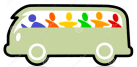 La navette du Petit Duc
(pour Petits Déplacements d’Utilité Collective)ObjectifsPour des activités nature sans voiture, proposer une alternative de déplacement collectif en mobilité douce pour relier l’ensemble des pôles d’attractivités du territoire Coeur de Chartreuse.Etendre ce service lors de manifestations (ex: Festivals, évènements trail ou Biathlon).Proposition Développer la liaison intégrale de l’ensemble des sites du territoire Coeur de Chartreuse du Col de Porte au Col du Granier via le Col du Cucheron.Etudier la faisabilité d'une offre "4 saisons"Développer un service à la demande type navette "Sherpa" sur le massif pour des activités nature sans voiture.Etudier la faisabilité d'une offre « hiver »Prolonger l’offre de service existante l’hiver dans les Entremonts, en proposant également une liaison par navette Zéro émission CO2 pour relier pleinement:Le Col de Porte et le Col du Cucheron via les Egaux, Saint-Hugues, La Diat, St-Pierre de Chartreuse, La CorrerieSt-Laurent du Pont et St-Pierre-de-Chartreuse et/ou St Hugues via la Correrie (Parking relais à St-Laurent du Pont) Etudier la faisabilité d'une offre "été" Développer les liaisons entre les pôles d’attractivités touristiques du territoire et donner à chacun l’envie d’aller un peu plus loin. A étudier notamment les liaisons:St-Laurent du Pont et St-Pierre-de-Chartreuse <-> via La Correrie, La Diat, St-Hugues Musée ArcabasSt- Pierre-d'Entremont <->Cirque de St-MêmeVillages <–> Départs randonnées (Perquelin, Col de Porte, La Correrie, Cirque de St Même, Les Varvats, La Plagne, Col du Granier)Comment ? Utiliser une navette (mini-bus) à zéro émission de CO2 en saison avec des emplois saisonniers, si possible gratuite ou à coût réduit (ex : inclus dans le prix du forfait ski alpin ou nordique en hiver, inclus dans la taxe de séjour...).Utiliser les bornes de recharges mises en place par le SEDI sur les communes de la 4C si solution électrique retenue.Communiquer sur cette offre.
A qui est destiné ce projet ?Aux habitants de la 4C, aux citadins, aux touristes souhaitant se déplacer en groupe, seuls ou en famille en ChartreuseLien avec la transition énergétiqueLimiter les émissions de CO² et le bruit.Limiter l’usage de son véhicule personnel.Limiter les aires de parkings disgracieuses dans le paysage chartrousinEncourager l’itinérance à pied (connexions avec les hauts de Chartreuse)ActeursIl s’agit d’une proposition personnelle et de quelques pistes à explorer...Certaines sociétés comme Be.Green (http://www.b-e-green.com/) proposent aux collectivités, des offres de locations saisonnières ou événementielles de navettes électriques.Les parties prenantes incontournables du projet:La 4 Cles communes du territoire Cœur de Chartreuse concernéesles offices du tourisme,la maison du PNR ChartreuseDélai envisagéLe projet ne nécessite pas d’investissement d’infrastructures lourdes. Il pourrait être mis en oeuvre rapidement selon sa faisabilité avec la volonté des parties prenantes.